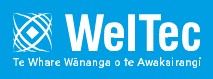 Project Brief 				Date:Conrad Spohr
Student Project CoordinatorSchool of Business

DDI: +64 4 830 0704 | Mobile: +64 27 200 4368
Email: conrad.spohr@weltec.ac.nz
URL: www.weltec.ac.nz

WelTec
Private Bag 39803, Lower Hutt 5045
Wellington, New ZealandYour company name:Contact name & title:Phone  numbers:Email:Company Website:Physical address:Brief company overview:Project Brief:(See below for types of management problems)Please specify the: management problem the research questions (what you want the student project team to find out for you)objectives of the projectexpected outcomes from the project teamOpportunity/ benefit for student:We offer support in 6 Major:Where did you hear about the Projects? AccountingWREDAEvent Management2.     Hutt City Chamber of CommerceHospitality Management        3.     WelTec WebsiteHuman Resources Management        4.     Word of MouthSales and Marketing        5.     WECCStrategic Management        6.     Other 